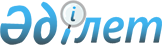 Қазақстан Республикасы Қарулы Күштерінің аудандық пайдалану бөлімдерін техникамен және техникалық құралдармен жабдықтаудың заттай нормаларын бекіту туралы
					
			Күшін жойған
			
			
		
					Қазақстан Республикасы Үкіметінің 2012 жылғы 24 желтоқсандағы № 1666 Қаулысы. Күші жойылды - ҚР Үкіметінің 02.12.2016 № 755 қаулысымен (алғашқы ресми жарияланған күнінен бастап қолданысқа енгізіледі)      Ескерту. Күші жойылды - ҚР Үкіметінің 02.12.2016 № 755 қаулысымен (алғашқы ресми жарияланған күнінен бастап қолданысқа енгізіледі).

      2008 жылғы 4 желтоқсандағы Қазақстан Республикасы Бюджет кодексінің 69-бабына сәйкес Қазақстан Республикасының Үкіметі ҚАУЛЫ ЕТЕДІ:

      1. Қоса беріліп отырған Қазақстан Республикасы Қарулы Күштерінің аудандық пайдалану бөлімдерін техникамен және техникалық құралдармен жабдықтаудың заттай нормалары бекітілсін.

      2. Қазақстан Республикасы Қорғаныс министрлігі материалдық қорлар мен мүлікті сатып алуды тиісті жылға арналған республикалық бюджеттен бөлінген қаражат шегінде жүзеге асырсын.

      3. Осы қаулы қол қойылған күнінен бастап қолданысқа енгізіледі.

 Қазақстан Республикасы Қарулы Күштерінің аудандық пайдалану
бөлімдерін техникамен және техникалық құралдармен жабдықтаудың
заттай нормалары      

      Осы нормаларда көрсетілген техника, жабдық пен агрегаттар оларды шығару тоқтатылған немесе болмаған жағдайда сол мақсаттағы басқа маркалы техникамен, жабдықпен және агрегаттармен ауыстырылады.


					© 2012. Қазақстан Республикасы Әділет министрлігінің «Қазақстан Республикасының Заңнама және құқықтық ақпарат институты» ШЖҚ РМК
				Қазақстан Республикасының

Премьер-Министрі

С. Ахметов

Қазақстан Республикасы
Үкіметінің
2012 жылғы 24 желтоқсандағы
№ 1666 қаулысымен
бекітілгенР/с №

Атауы

Есепке алу бірлігі

Аудандық пайдалану бөлімі

Есептен шығаруға дейінгі қызмет мерзімі

Ескертпе

1

2

3

4

5

6

1

Төменгі класты авариялық автомобиль

бірл.

4

16 жыл немесе 226800 км

2

Отыратын тартқыш

бірл.

1

16 жыл немесе 226800 км

3

Ж/к 40 тоннаға дейін және одан жоғары жартылай тіркеме

бірл.

1

16 жыл немесе 226800 км

4

Автомобильдік өзі аударғыш

бірл.

8

16 жыл немесе 226800 км

5

Автомобильдік кран

бірл.

2

16 жыл немесе 6900 м/сағ

6

Жүріп өту мүмкіндігі жоғары жүк автомобилі

бірл.

1

16 жыл немесе 226800 км

7

Ж/к 14 тонна және одан артық жүк автомобилі

бірл.

1

16 жыл немесе 226800 км

8

Кран-манипуляторы бар бортты автомобиль

бірл.

1

16 жыл немесе 226800 км

9

Жеңіл автомобиль

бірл.

2

12 жыл немесе 233280 км

10

Шағын автобус

бірл.

2

16 жыл немесе 226800 км

11

Арнайы автобус

бірл.

1

16 жыл немесе 226800 км

12

Шөміш сыйымдылығы 0,28 м3 және одан жоғары тракторлы экскаватор

бірл.

2

12 жыл немесе 5000 м/сағ

13

Шөміш сыйымдылығы 1 м3 дейін және одан жоғары экскаватор

бірл.

2

12 жыл немесе 8400 м/сағ

14

Авариялық-су құбыры машинасы

бірл.

1

16 жыл немесе 226800 км

15

Жылжымалы электрөлшегіш зертхана

бірл.

1

16 жыл немесе 226800 км

16

Жылжымалы авариялық-жөндеу шеберханасы

бірл.

1

16 жыл немесе 226800 км

17

Қазандықтарды қақтан химиялық тазартуға арналған жылжымалы қондырғы

бірл.

1

12 жыл

18

Автогидрокөтергіш

бірл.

2

16 жыл немесе 6600 м/сағ

19

Бұрғылау-кран машинасы

бірл.

1

16 жыл немесе 3200 м/сағ

20

Ауыз су тасымалдауға арналған автоцистерна

бірл.

2

16 жыл немесе 226800 км

21

Ассенизациялау машинасы

бірл.

4000 адамға біреу

16 жыл немесе 226800 км

Қажеттілік болған кезде ҚР ҚМ ЖПУ қамтамасыз етіледі

22

Лайсорғыштар

бірл.

Жауын кәрізі бар болса 500 мың м2 жетілдірілген жабынға біреу

16 жыл немесе 226800 км

Қажеттілік болған кезде ҚР ҚМ ЖПУ қамтамасыз етіледі

23

Канал жуатын машина

бірл.

1

16 жыл немесе 226800 км

24

Қоқыстасығыш

бірл.

6000 адамға біреу

16 жыл немесе 226800 км

25

Суару-жуу машинасы

бірл.

67 мың м2 жетілдірілген жабыны бар жиналатын алаңға біреу

16 жыл немесе 6900 м/сағ

26

Сыпырып-жинайтын машина

бірл.

63 мың м2 жетілдірілген жабыны бар жиналатын алаңға біреу

16 жыл немесе 6900 м/сағ

27

Қартазартқыш

63 мың м2 жетілдірілген жабыны бар жиналатын алаңға біреу

16 жыл немесе 6900 м/сағ

28

Қартиегіш

бірл.

91 мың м2 қызмет көрсетілетін алаңға біреу

16 жыл немесе 7800 м/сағ

29

Тротуарларды жинайтын машина

бірл.

100 мың м2 механикаландырылған тәсілмен жиналуға жататын

16 жыл немесе 6900 м/сағ

30

Әмбебап жинағыш машина

бірл.

33 мың м2 жетілдірілген жабыны бар жиналатын алаңға біреу

16 жыл немесе 6900 м/сағ

31

Аспалы жабдық жиынтығы бар көпмақсатты коммуналдық-құрылыс машинасы

бірл.

2

12 жыл немесе 8400 м/сағ

32

Автотиегіш

бірл.

2

15 жыл немесе 8400 м/сағ

33

Фронтальды тиегіш

бірл.

2

15 жыл немесе 8400 м/сағ

34

Қуаты 132 кВт және одан жоғары бульдозерлер

бірл.

2

15 жыл немесе 5700 м/сағ

35

Қуаты 132 кВт дейінгі бульдозерлер

бірл.

2

15 жыл немесе 5700 м/сағ

36

Траншеялық шынжырлы агрегаты бар трактор

бірл.

1

15 жыл немесе 5700 м/сағ

37

Автоотын құю машинасы

бірл.

2

16 жыл немесе 226800 км

38

Мазут тасығыш

бірл.

2000 тонна сұйық отынға біреу

16 жыл немесе 6000 м/сағ

39

Инженерлік техниканы жөндеуге арналған шеберхана

бірл.

1

16 жыл немесе 7500 м/сағ

40

Дәнекерлеу агрегаты

бірл.

1

8 жыл немесе 4100 м/сағ

41

Агрегат компрессор

бірл.

1

8 жыл немесе 2000 м/сағ

42

Ағаш кесетін рама

1

15 жыл

43

Арка кескінін - аналогты жасайтын ұтқыр жабдық

бірл.

4 аудандық пайдалану бөліміне біреу

12 жыл

44

Өздігінен тиегіші бар ұтқыр бетонараластырғыш

бірл.

1

12 жыл немесе 8400 м/сағ

45

Ерітінді-бетон торабы

бірлік

1

12 жыл

46

Темір-бетонды конструкциялар мен бетоны бұйымдарын жасауға арналған жабдық

ж-қ

4 аудандық пайдалану бөліміне біреу

12 жыл

47

Сендвич панельдер жасауға арналған жабдық

ж-қ

4 аудандық пайдалану бөліміне біреу

12 жыл

48

Металл жабынды жасауға арналған жабдық

ж-қ

4 аудандық пайдалану бөліміне біреу

12 жыл

49

Профтөсеме жасауға арналған жабдық

ж-қ

4 аудандық пайдалану бөліміне біреу

12 жыл

50

Қасбеттік металсайдинг жасауға арналған жабдық

ж-қ

4 аудандық пайдалану бөліміне біреу

12 жыл

51

Жиһаз жасауға арналған жабдық

ж-қ

1

12 жыл

52

ПВХ кескіндері мен алюминийден терезе конструкцияларын жасауға арналған жабдық

ж-қ

1

12 жыл

53

Шыны пакеттерін жасауға арналған жабдық

ж-қ

1

12 жыл

54

Панель типіндегі торлы металл қоршауларын жасаудың автоматты желісі

ж-қ

4 аудандық пайдалану бөліміне біреу

12 жыл

55

Тікенек сымдар мен қауіпсіздік тосқауылдарын жасау желісі

ж-қ

4 аудандық пайдалану бөліміне біреу

12 жыл

56

Ауыз су дайындауға арналған қондырғы

ж-қ

қажеттілігіне қарай

10 жыл

57

1,5 КВт электр станциясы

бірл.

6

12 жыл немесе 7100 м/сағ

58

4 КВт электр станциясы

бірл.

6

12 жыл немесе 8400 м/сағ

59

2 КВт зарядтау электр станциясы

бірл.

1

12 жыл немесе 8400 м/сағ

60

30 КВт дейін және одан жоғары электр станциясы

бірл.

қажеттілігіне қарай

12 жыл немесе 5700 м/сағ

61

50 КВт және одан артық жоғары электр станциясы

бірл.

қажеттілігіне қарай

12 жыл немесе 6600 м/сағ

62

75 КВт және одан жоғары электр станциясы

бірл.

қажеттілігіне қарай

12 жыл немесе 7500 м/сағ

63

100 КВт және одан жоғары электр станциясы

бірл.

қажеттілігіне қарай

14 жыл немесе 7500 м/сағ

64

200 КВт және одан жоғары электр станциясы

бірл.

қажеттілігіне қарай

14 жыл немесе 7500 м/сағ

65

400 КВт және одан жоғары электр станциясы

бірл.

қажеттілігіне қарай

14 жыл немесе 7500 м/сағ

66

500 КВт және одан жоғары электр станциясы

бірл.

қажеттілігіне қарай

14 жыл немесе 8400 м/сағ

67

1000 КВт және одан жоғары электр станциясы

бірл.

қажеттілігіне қарай

14 жыл немесе 8400 м/сағ

68

Ж/к 1,5 тонна тіркеме

бірл.

2

16 жыл немесе 226800 км

69

Ж/к 4 тонна тіркеме

бірл.

1

16 жыл немесе 226800 км

70

Ж/к 8 тонна дейінгі тіркеме

бірл.

1

16 жыл немесе 226800 км

71

Ж/к 14 тонна және одан жоғары тіркеме

бірл.

1

16 жыл немесе 226800 км

Моторесурстар шығысының нормасы

Моторесурстар шығысының нормасы

Моторесурстар шығысының нормасы

Моторесурстар шығысының нормасы

Моторесурстар шығысының нормасы

Моторесурстар шығысының нормасы

1

Жеңіл

км

40 000

-

2

Жүк

км

қажеттілігіне қарай

-

3

Арнайы

км, м/сағ

қажеттілігіне қарай

-

4

Шынжыр табан тартқыштар, транспортерлер мен транспортер-тартқыштар

км, м/сағ

қажеттілігіне қарай

-

5

Тракторлар

м/сағ

қажеттілігіне қарай

-

6

Күш агрегаттары

м/сағ

қажеттілігіне қарай

-

